Формирование у детей представления о необходимости заботы о своем здоровье, и в первую очередь о важности правильного питания как составной части сохранения и укрепления здоровья - вот о чем шла речь с воспитанниками группы "АБВГДейка" педагогов Т.А. Соколовской и В.В. Винниковой.
Сюжетно-ролевая игра: «Кафе здорового питания» приобщила детей к основам здорового образа жизни (ЗОЖ) посредством разыгрывания сюжета работы кафе здорового питания.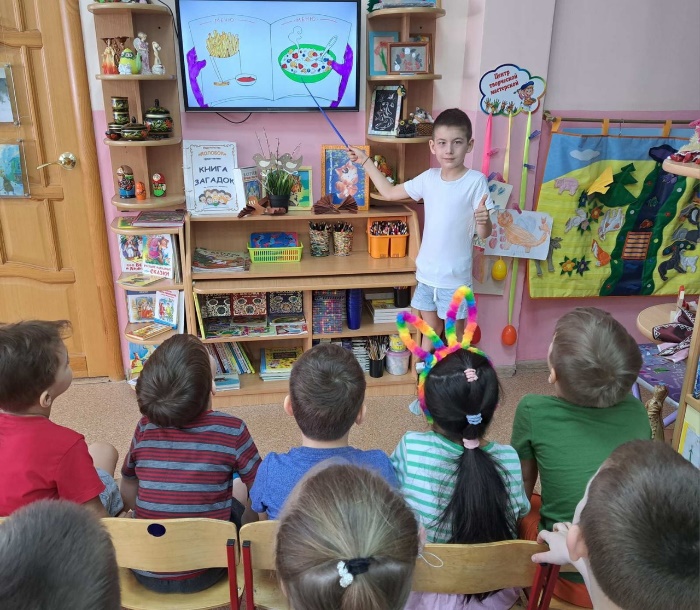 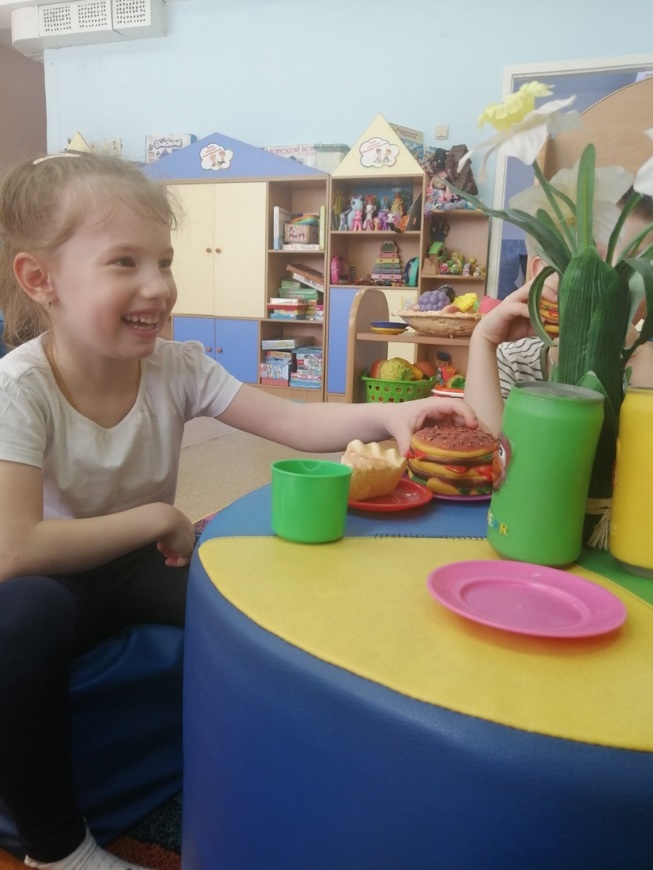 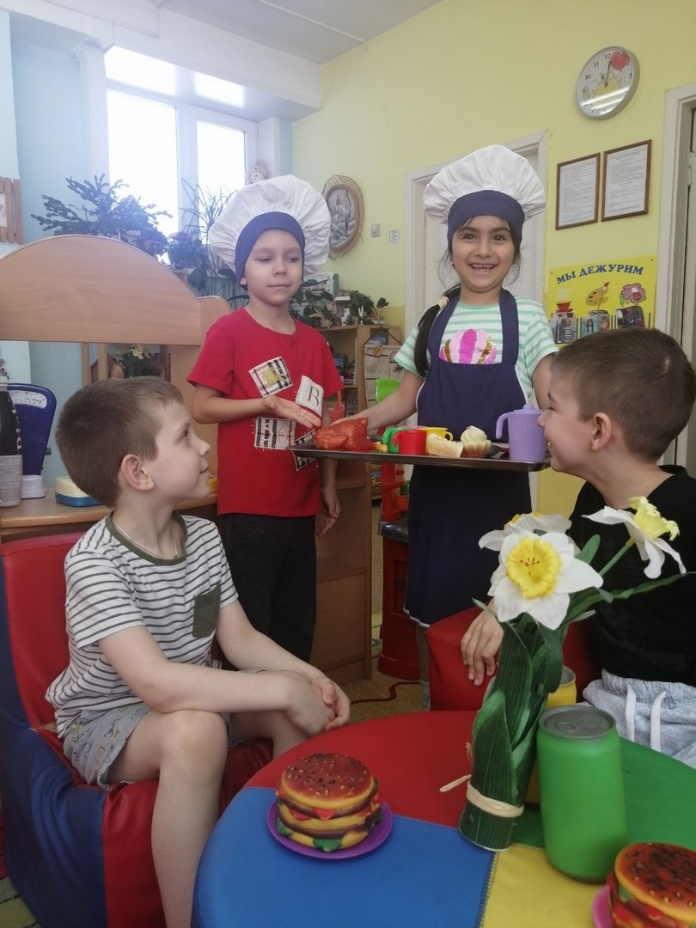 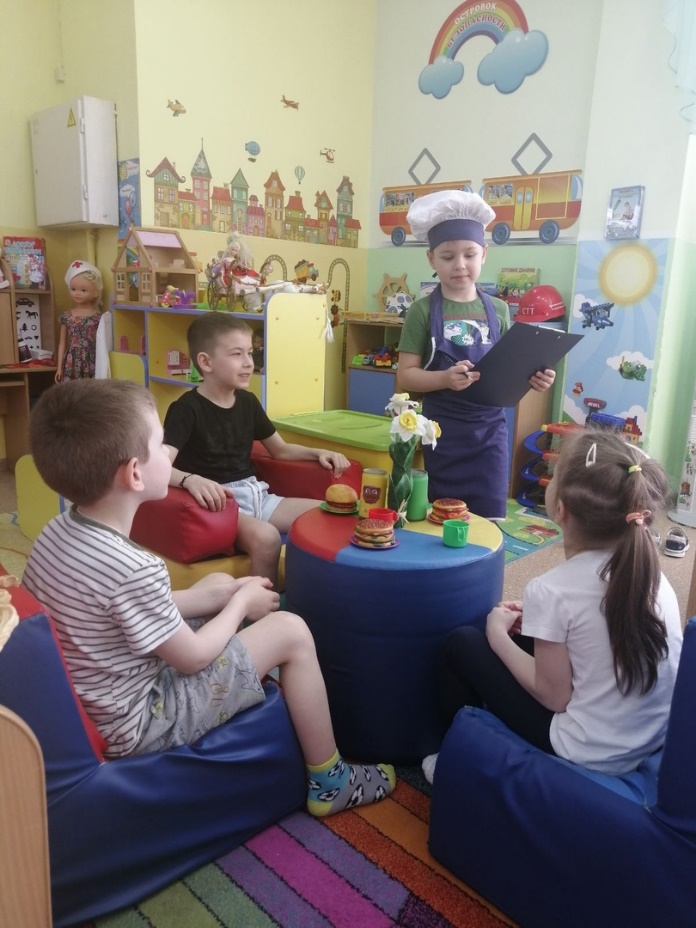 